I.C. “FALCONE E BORSELLINO-OFFIDA E CASTORANO”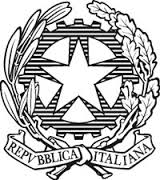 UNITA’ DI APPRENDIMENTO N. 1DALLA PROGRAMMAZIONE ANNUALE D’ISTITUTOColli del Tronto, 5 settembre 2018							GLI INSEGNANTIAnno scolasticoClassePlessoQuadrimestreTempi2018-2019ICOLLI\APP\VSA\CAST\OFFIDAISETT.OTT.NOV.TITOLODISCIPLINA/E“WELCOME”LINGUA INGLESETRAGUARDI DI COMPETENZA (vedi Indicazioni Nazionali)1-L’alunno comprende brevi dialoghi ed espressioni di uso frequente relativi ad ambiti familiari2-Interagisce nel gioco. 3. Utilizza parole e frasi comunicative memorizzate. 4.Comprende semplici indicazioni date dall’insegnante e chiede eventuali spiegazioni.5. Individua elementi culturali relativi alle principali festività.COMPETENZE CHIAVE EUROPEECOMPETENZE CHIAVE DI CITTADINANZACOMPETENZE SPECIFICHEOBIETTIVI D’APPRENDIMENTOOBIETTIVI SPECIFICIB- COMUNICARE NELLE LINGUE STRANIERED- COMPETENZA DIGITALEE- IMPARARE AD IMPARAREF- COMPETENZE SOCIALI  E CIVICHEB1-Affrontare in lingua inglese comunicazioni essenzialiD1-E2 acquisire ed interpretare l’info.F1-collaborare e partecipareLISTENINGSPEAKINGREADING\ CULTURE      D- WRITINGA1. Ascoltare e comprendere salutiA2. Ascoltare e comprendere parole, suoni ed espressioni della L2A3. Ascoltare, comprendere ed eseguire comandi e istruzioni operativeA4. Ascoltare e comprendere canzoni, filastrocche, semplici storie, brevi dialoghi.A5. Identificare suoni e parole e abbinarli a immagini.B1. Salutare e congedarsiB2. Presentarsi e chiedere il nome delle personeB3. Cantare una canzoneB4. Recitare una filastroccaB5. Rispondere a semplici domandeB6. Formulare semplici frasiC1. Leggere parole note attraverso supporti visivi e sonori.D1. Copiare parole del lessico utilizzato.Riconoscere la formula di saluto e di congedo;riconoscere la formula per chiedere come si sta;identificare  i colori;riconoscere semplici frasi relative ai comandi e ai colori;Presentare se stessi crivere parolemessaggihi;bilinti;
o;
 fattoria
rico;
nti;
la fattoria;
 stava giro con gli amicina, magari una serata senza penagli altri;chiedere come sta qualcuno;dire che si è un maschio o una femmina;chiedere il nome delle persone;dire se si sta bene;dire il nome dei colori Leggere i saluti noti;leggere e comprendere parole note;leggere e abbinare parole ad immagini.Copiare parole  note;scrivere parole di saluto e di auguri.CONTENUTIACCOGLIENZACONOSCERSI  SALUTICOLORICOMANDI ESSENZIALIHALLOWEENALCUNI ANGLICISMIRACCORDI DISCIPLINARIITALIANO- MUSICA-ED.MOTORIA-ARTE E IMMAGINEMODALITA’ DI OSSERVAZIONE  E VERIFICAMODALITA’ DI OSSERVAZIONE  E VERIFICACriteri: - prove individuate durante l’anno scolastico                                                             - rispondenza tra le prove proposte e le attività effettivamente                  svolteCriteri: - prove individuate durante l’anno scolastico                                                             - rispondenza tra le prove proposte e le attività effettivamente                  svoltePROVE SCRITTEPROVE ORALIPROVE ORALIPROVE PRATICHE Temi relazioni riassunti questionari aperti prove oggettive prove oggettive condiviseX testi da completareX esercizi soluzione problemi …………………………….. …………………………….. colloquio ins./allievo relazione su percorsi  effettuati interrogazioni X discussione collettivaX ripetizione corale, a gruppi, individuale colloquio ins./allievo relazione su percorsi  effettuati interrogazioni X discussione collettivaX ripetizione corale, a gruppi, individuale prove grafichex prove test motori prove vocali prove strumentalix prove in situazionex osservazione direttaCRITERI OMOGENEI DI VALUTAZIONECRITERI OMOGENEI DI VALUTAZIONECRITERI OMOGENEI DI VALUTAZIONECOMUNICAZIONECON LE FAMIGLIEx livello di partenza evoluzione del processo di apprendimento metodo di lavorox impegnox partecipazioneautonomia rielaborazione personale ………………………………x livello di partenza evoluzione del processo di apprendimento metodo di lavorox impegnox partecipazioneautonomia rielaborazione personale ………………………………x livello di partenza evoluzione del processo di apprendimento metodo di lavorox impegnox partecipazioneautonomia rielaborazione personale ………………………………x colloquix comunicazioni sul diarioinvio verifiche invio risultati ……………………………………….